FINALE TROPHEE EN ROUTE POUR 2018 Résultats Day 1 – 4BMB en Match PlayMatch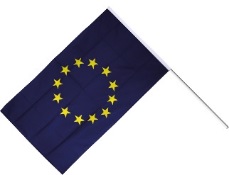 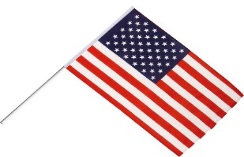 ScorePoint1Alsace Golf LinksPont Royal1 up12RigenéeGolf Club de Lyon2 & 113Golf NationalBiarritz Le Phare3 & 214YvelinesGrand Avignon4 & 315Le TouquetNimes 1 up16CleydaelMoliets2 & 117BrigodeGrande Bastide2 & 118HardelotMarseille7 & 619OrmessonBouleaux8 & 61TotalEUROPE : 2USA : 7